Culture gap – page 43A: What is typical for Switzerland? What is typical for Great Britain?Cut out the cards and match the cards to the countries. eating cheesedrinking tea cowssheepHalloCiaoSalutAllegraHelloFàilte 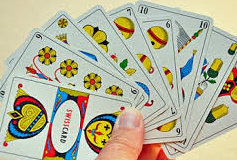 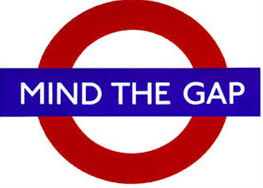 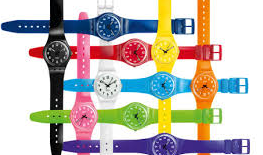 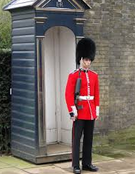 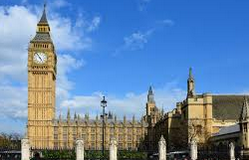 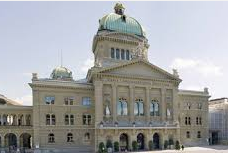 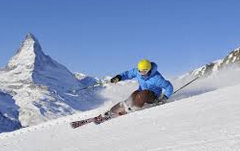 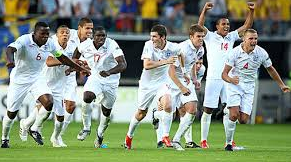 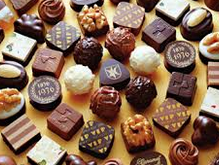 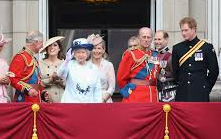 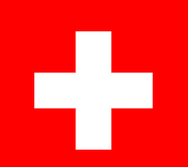 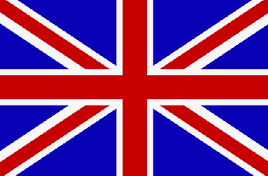 